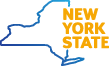 TRAINING VIDEOSNYS SEXUAL HARASSMENThttps://www.ny.gov/combating-sexual-harassment-workplace/employers Complete BOTHSexual Harassment Prevention Training Part 1Sexual Harassment Prevention Training Part 2: Case Studies 